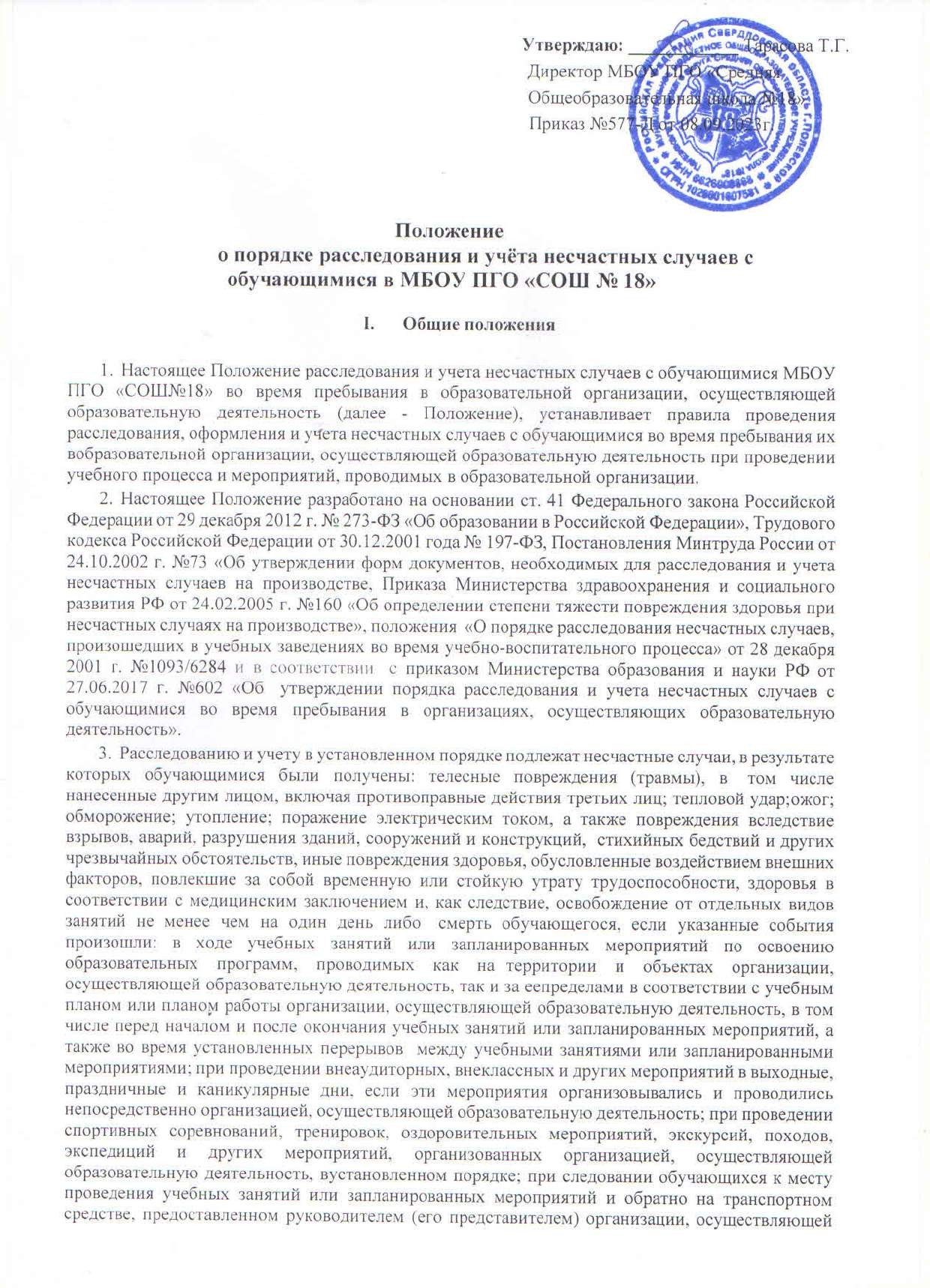 образовательную деятельность, в установленном порядке; при следовании обучающихся к месту проведения учебных занятий или запланированных мероприятий и обратно на транспортном средстве, предоставленном руководителем (его представителем) организации, осуществляющей образовательную деятельность, общественном или служебном транспорте, или пешком; при осуществлении любых иных правомерных действий обучающихся, обусловленных уставом организации, осуществляющей образовательную деятельность, или правилами внутреннего распорядка либосовершаемых в интересах данной организации, в целях сохранения жизни и здоровья обучающихся и работников, в том числе действий, направленных на предотвращение катастрофы, аварии или иных чрезвычайных обстоятельств, либо при выполнении работ по ликвидации их последствий.Основными задачами, которые должны быть решены в соответствии с требованиями настоящего Положения, являются:определение истинных причин происшедшего несчастного случая и разработка на этой основе необходимых мер по предупреждению подобных случаев;установление должностных и иных лиц, виновных в нарушениях, которые привели к несчастному случаю, в целях привлечения их к ответственности в соответствии с действующим законодательством Российской Федерации.Лицо, непосредственно проводившее учебное занятие или запланированное мероприятие, во время которого произошел несчастный случай, немедленно информирует о происшедшем несчастном случае с обучающимся директора МБОУ ПГО «СОШ№18» или лицо его замещающего (далее - руководитель организации, осуществляющей образовательную деятельность), а также при необходимости немедленно обращается в медицинскую организацию за скорой, в том числе скорой специализированной, медицинской помощью.Несчастный случай, происшедший с обучающимся при обстоятельствах, указанных в пункте 3 настоящего раздела, подлежит расследованию и учёту.Несчастный случай, вызвавший у обучающегося потерю работоспособности (здоровья) не менее одного дня в соответствии с медицинским заключением, оформляется актом формы Н-2 (приложение № 1 к настоящему Положению).К акту формы Н-2, который хранится в образовательной организации, прилагаются объяснения очевидцев, пострадавшего и другие документы, характеризующие состояние места происшествия несчастного случая, наличие вредных и опасных факторов, обстоятельства происшествия, медицинское заключение и т.д.Все несчастные случаи, оформленные актом формы Н-2, регистрируются в журнале (приложение 2 к настоящему Положению).Акт формы Н-2 подлежит хранению в архиве управления образования, образовательной организации в течение 45 лет.Ответственность за правильное и своевременное расследование и учёт несчастных случаев, составление акта формы Н-2, разработку и выполнение мероприятии по устранению причин несчастного случая несёт руководитель образовательной организации.Контроль за правильным и своевременным расследованием и учётом несчастных случаев, а также выполнение мероприятии по устранению причин, вызвавших несчастный случаи, осуществляет управление образования.В случае отказа руководителя образовательной организации в составлении акта формы Н-2, а также при несогласии родителей (законных представителей) пострадавшего с его содержанием конфликт рассматривает управление образования в срок не более семи дней с момента подачи письменного заявления. Его решение является обязательным для исполнения образовательной организации.Учреждение здравоохранения, в которое доставлен (находится на излечении) пострадавший при несчастном случае, происшедшем во время образовательного процесса, обязано по запросу руководителя образовательной организации выдать медицинское заключение о характере повреждения.По окончании срока лечения пострадавшего (пострадавших) директор образовательной организации направляет в управление образования сообщение о последствиях несчастного случая с приложением копии справки, выданной учреждением здравоохранения (приложение № 3 к настоящему Положению).Контроль за своевременным расследованием и учетом несчастных случаев с обучающимися в МБОУ ПГО «СОШ№18», за выполнением мероприятий по устранению причин, вызвавших несчастный случай, обеспечивает директор школы или лицо, назначенное приказом директора школы, а также учредитель образовательной организации.Лицо, проводящее мероприятие, несёт персональную ответственность за сохранность жизни и здоровья обучающихся.Виновные в нарушении настоящего Положения, сокрытии происшедшего несчастного случая, привлекаются к ответственности согласно действующему законодательству Российской Федерации.Настоящие Положение являются локальным нормативным актом МБОУ ПГО «СОШ №18», регламентирующим организационные аспекты деятельности образовательной организации.С целью ознакомления родителей (законных представителей) несовершеннолетних обучающихся с настоящим Положением образовательная организация размещает его на на официальном сайте МБОУ ПГО «СОШ№18».Порядок действий руководителя организации, осуществляющей образовательную деятельность, при несчастных случаях с обучающимисяДиректор школы (или уполномоченное им лицо), осуществляющей образовательную деятельность, при несчастных случаях с обучающимися, указанных в пункте 1.3 настоящего Положения, обязан:немедленно организовать проверку, согласно приложению №5;немедленно организовать первую помощь пострадавшему и, при необходимости, доставку его в медицинскую организацию;принять неотложные меры по предотвращению чрезвычайной ситуации, в том числе аварийной ситуации и воздействия травмирующих факторов на других лиц;немедленно принять меры к устранению причин, вызвавших несчастный случай;немедленно проинформировать о несчастном случае с обучающимся учредителя, а также родителей (законных представителей) пострадавшего;организовать и обеспечить до начала расследования несчастного случая сохранность обстановки, какой она была на момент происшествия, если это не угрожает жизни и здоровью других лиц и не ведет к катастрофе, аварии или возникновению иных чрезвычайных обстоятельств, а в случае невозможности ее сохранения - зафиксировать сложившуюся обстановку: составить схемы, провести фотографирование или видеосъемку, другие мероприятия и описать место несчастного случая по рекомендуемому образцу согласно приложению № 10 к настоящего Положения;принять иные необходимые меры по организации и обеспечению надлежащего и своевременного расследования несчастного случая с обучающимся и оформлению материалов расследования.При групповом несчастном случае (происшедшем с двумя обучающимися и более, независимо от степени тяжести полученных повреждений здоровья, несчастном случае, в результате которого обучающийся получил тяжелые повреждения здоровья или несчастном случае со смертельным исходом директор школы, осуществляющей образовательную деятельность, обязан незамедлительно направить сообщение о несчастном случае по рекомендуемому образцу согласно приложению № 4 к настоящему Положению (далее - сообщение):в дежурную часть территориального органа МВД России по телефону, электронной почте, а также посредством иных доступных видов связи, и в течение суток с того момента, как стало известно о происшедшем несчастном случае, сообщить:в прокуратуру по месту нахождения организации, осуществляющей образовательную деятельность, или по месту, где произошел несчастный случай;учредителю;О случае острого отравления и инфекционного заболевания, обучающегося директор школы, осуществляющей образовательную деятельность, обязан немедленно проинформировать также соответствующие территориальные органы Федеральной службы по надзору в сфере защиты прав потребителей и благополучия человека.Порядок и особенности расследования несчастного случая с обучающимсяВ целях расследования несчастных случаев директором МБОУ ПГО «СОШ №18» должна быть создана комиссия по расследованию несчастных случаев с обучающимися во время пребывания в организации, осуществляющей образовательную деятельность (далее - комиссия), в составе не менее трех человек. При этом в состав комиссии в обязательном порядке включаются: специалист по охране труда или лицо, на которое директор школы, осуществляющей образовательную деятельность, возложены обязанности специалиста по охране труда, прошедшее в установленном порядке обучение по вопросам охраны труда. Комиссию возглавляет директор школы, осуществляющей образовательную деятельность, или его заместитель. Состав комиссии утверждается распорядительным актом директора МБОУ ПГО «СОШ№18». Расследование несчастного случая проводится в течение трех   рабочих дней с момента выявления несчастного случая. В целях расследования группового несчастного случая, тяжелого несчастного случая либо несчастного случая со смертельным исходом, происшедшего с обучающимися в МБОУ СОШ, комиссия по расследованию несчастного случая создается учредителем, а состав комиссии утверждается распорядительным актом учредителя. Комиссию возглавляет представитель учредителя, который формирует состав комиссии. В состав комиссии включаются представители организации, осуществляющей образовательную деятельность, в которой произошел несчастный случай. Расследование проводится в течение 15 дней с момента выявления несчастного случая.Лица, непосредственно проводившие учебные занятия или запланированные мероприятия и (или) осуществлявшие руководство безопасным проведением данного занятия или запланированного мероприятия, во время которого произошел несчастный случай с обучающимся, в состав комиссии не включаются.Несчастные случаи с обучающимися, проходящими практику, военные сборы на выделенных для этих целей участках другой организации, расследуются организацией, осуществляющей образовательную деятельность, в соответствии с настоящим Положением. В этом случае для их расследования в состав комиссии в том числе включается представитель организации, на выделенных участках которой произошел несчастный случай с обучающимся.Несчастный случай с обучающимся, о котором не было своевременно сообщено директору школы или в результате, которого не сразу наступила временная или стойкая утрата трудоспособности, утрата здоровья у обучающегося, расследуется в соответствии с настоящим Положением по заявлению совершеннолетнего пострадавшего (или его представителя), родителя (законного представителя) несовершеннолетнего пострадавшего в течение одного месяца со дня поступления заявления. Срок подачи заявления не ограничен.Порядок и особенности работы комиссии при расследовании несчастных случаев с обучающимисяКомиссия МБОУ ПГО «СОШ№18» при расследовании несчастного случая с обучающимся в праве:получить объяснение от пострадавшего или его законного представителя, лица, непосредственно проводившего учебное занятие или запланированное мероприятие, во время которого произошел несчастный случай, очевидцев несчастного случая, должностных лиц организации, осуществляющей образовательную деятельность. Объяснения оформляются в виде опросного листа по рекомендуемому образцу, согласно Приложению, к настоящему Положению;запросить в медицинской организации медицинское заключение о характере полученных повреждений здоровья в результате несчастного случая с обучающимся во время пребывания в организации, осуществляющей образовательную деятельность, и степени их тяжести;изложить описание места несчастного случая по рекомендуемому образцу согласно Приложению, к настоящему Положению;изучить документы, характеризующие условия осуществления образовательной деятельности, проводимого учебного занятия или запланированного мероприятия, а также устанавливающие меры, обеспечивающие безопасные условия проведения образовательной деятельности, и ответственных за этих лиц;затребовать письменное объяснение лица, на которое было непосредственно возложено обеспечение соблюдения безопасных условий проведения учебного занятия или запланированного мероприятия, во время которого произошел несчастный случай с обучающимся; составить акт о несчастном случае с обучающимся во время пребывания в организации, осуществляющей образовательную деятельность (далее - акт о несчастном случае с обучающимся;составить схему места несчастного случая, произвести фотографирование или видеосъёмку;затребовать письменное объяснение лица, на которого было непосредственно возложено обеспечение соблюдения безопасных условий проведения учебного занятия или запланированного мероприятия, во время которого произошел несчастный случай;изучить документы, характеризующие условия осуществления образовательной деятельности, проводимого учебного занятия или запланированного мероприятия, а также устанавливающие меры, обеспечивающие безопасные условия проведения образовательной деятельности и ответственных за этих лиц;сделать выписки из журналов регистрации инструктажей, изучить информацию о проведенных мероприятиях по предупреждению травматизма с обучающимися; составить акт о несчастном случае с обучающимся по рекомендуемому образцу согласно Приложению;составить акт о расследовании несчастного случая с обучающимся по рекомендуемому образцу, согласно Приложению №1,  настоящего Положения.Директор школы, в которой произошел несчастный случай с обучающимся, обязан по предложению комиссии организовать получение экспертного заключения по результатам технической экспертизы (транспортного средства, элементов и конструкций здания, спортивного и иного инвентаря, электроприборов и оборудования, проектной документации и другого), медицинской экспертизы, экспертизы качества медицинской помощи, ветеринарно-санитарной экспертизы или иной необходимой для расследования экспертизы.Материалы расследования несчастного случая с обучающимся включают:а) распорядительный акт о создании комиссии по расследованию несчастного случая; б) письменное объяснение от пострадавшего (по возможности);в) протокол опроса очевидцев несчастного случая, должностного лица, проводившего учебное занятие (мероприятие);г) планы, эскизы, схемы, протокол осмотра и описания места несчастного случая, при необходимости фото- и видеоматериалы;д) информацию о проведенных мероприятиях по предупреждению травматизма с пострадавшим;е) экспертные заключения специалистов, результаты технических расчетов, лабораторных исследований и испытаний (при необходимости);ж) медицинское заключение или заключение о причине смерти (в случае их представления лицами, имеющими право на их получение);з) выписки из инструкций, положений, приказов и других актов, устанавливающих меры, обеспечивающие безопасные условия проведения образовательной деятельности и ответственных за этих лиц;и) другие документы по усмотрению комиссии в зависимости от характера и обстоятельств несчастного случая.По результатам расследования акт о несчастном случае с обучающимся составляется в трех экземплярах, которые заверяются печатью организации. Первый экземпляр акта о несчастном случае с обучающимся выдается пострадавшему (его законному представителю), второй экземпляр вместе с материалами расследования хранится в организации, осуществляющей образовательную деятельность - МБОУ ПГО «СОШ№18», третий экземпляр акта вместе с копиями материалов расследования направляется учредителю.Акт о расследовании несчастного случая с обучающимся составляется в трех экземплярах и регистрируется в организации, осуществляющей образовательную деятельность.Копии акта о расследовании несчастного случая с обучающимся, признанного комиссией как несчастный случай, произошедший с пострадавшим во время его пребывания в организации, осуществляющей образовательную деятельность, в течение трех рабочих дней после его регистрации направляет:пострадавшему (его законному представителю);в прокуратуру по месту, где произошел несчастный случай (с приложением копий материалов расследования).в территориальный орган Следственного комитета Российской Федерации или территориальный орган МВД России (с приложением копий материалов расследования) по месту, где произошел несчастный случай;Расследованию подлежат, но по решению соответствующих комиссий могут быть признаны комиссией как несчастные случаи, не связанные с образовательной деятельностью, проводимыми учебными занятиями или запланированными мероприятиями, и не учитываются в журнале регистрации несчастных случаев с обучающимися:-несчастный случай, повлекший смерть обучающегося вследствие общего заболевания или самоубийства, подтвержденного в установленном порядке медицинскими организациями и следственными органами;-несчастный случай, повлекший смерть обучающегося, единственной причиной которой (по заключению медицинской организации) явилось алкогольное, наркотическое или токсическое отравление обучающегося;-несчастный случай, происшедший при совершении обучающимся действий, квалифицированных правоохранительными органами как уголовное правонарушение (преступление), при наличии официального постановления (решения) правоохранительных органов о квалификации указанных действий.Несчастные случаи с обучающимися во время пребывания в организации, осуществляющей образовательную деятельность, регистрируется в журнале регистрации несчастных случаев с обучающимися по рекомендуемому образцу согласно Приложению №2.Акты о несчастном случае с обучающимися и акты расследования несчастных случаев с обучающимися вместе с материалами расследования хранятся в МБОУ ПГО «СОШ№18». Один экземпляр указанных актов хранится у учредителя.Несчастный случай с обучающимся, о котором пострадавший при отсутствии очевидцев не сообщил руководителю проводимого учебного занятия или запланированного мероприятия, или последствия, от которого проявились не сразу, должен быть расследован в соответствии с настоящим Положением по письменному заявлению пострадавшего (его законного представителя).Директор школы, осуществляющей образовательную деятельность, учредитель, утвердившие составы комиссий, в соответствии с ТК РФ обязаны своевременно расследовать и учитывать несчастные случаи с обучающимися, разрабатывать и реализовывать мероприятия по их предупреждению. Учет несчастных случаев с обучающимися, разработку и выполнение мероприятий по устранению причин несчастного случая в организации, осуществляющей образовательную деятельность, осуществляет директор школы, в которой произошел несчастный случай.Разногласия, возникшие между пострадавшим (его законным представителем) и комиссией по итогам расследования и оформления несчастного случая с обучающимся, рассматриваются федеральным органом исполнительной власти, уполномоченным на проведение государственного надзора и контроля за соблюдением трудового законодательства и иных нормативных правовых актов, содержащих нормы трудового права, и его территориальными органами, решения которых могут быть обжалованы в судебном порядке. В этих случаях подача жалобы не является основанием для невыполнения работодателем (его представителем) решений государственного инспектора труда».Порядок представления отчетов о несчастных случаях с обучающимисяОрганизация, осуществляющая образовательную деятельность - МБОУ ПГО «СОШ №18» до 20 января наступившего года направляет отчет о происшедших несчастных случаях с обучающимися в Управление образования Полевского городского округа за истекший год.Отчеты о несчастных случаях с обучающимися во время пребывания в организации, осуществляющей образовательную деятельность, представляются по рекомендуемому образцу согласно Приложению №11, к настоящему Положению.Перечень документов при регистрации несчастных случаев с учащимися в образовательной организации Сообщение о несчастном случае.Объяснительная записка учителя.Приказ директора школы о назначении комиссии по расследованию несчастного случая.Акт о несчастном случае по форме в 3-х экземплярах.Объяснительные записки очевидцев происшествия и пострадавшего (если это возможно).Протокол опроса пострадавшего по формеВнесение записи в журнал регистрации несчастных случаев с учащимися (форма 7).Сообщение о последствиях несчастного случая с пострадавшим.Ксерокопия из журнала регистрации инструктажа с обучающимися.Медицинское заключение о состоянии пострадавшего от несчастного случая.Разработка мероприятий по устранению причин несчастного случая.Заключительные положенияПри изменении действующего законодательства настоящее Положение подлежит пересмотру.По всем остальным вопросам, не предусмотренным настоящим Положением, должностные лица МБОУ ПГО «СОШ№18» обязаны руководствоваться действующим законодательством Российской Федерации в сфере охраны труда.Приложение № 1 к Положению о порядке расследования и учёта несчастных случаев с обучающимисяAKT №  	Форма Н-2УТВЕРЖДАЮДиректор МБОУ ПГО «СОШ№18» 	Тарасова Т. Г.«_	»_	20	г.М.П.о несчастном случае с обучающимся Муниципального бюджетного общеобразовательного учрежденияПолевского городского округа «Средняя общеобразовательная школа №18»(составлен в 4-х экземплярах)Наименование учреждения, где произошел несчастный случай 	Адрес учреждения 	Фамилия, имя, отчество пострадавшего 	Пол: женщина, мужчина (подчеркнуть) 	Возраст (год, месяц, день рождения)  	Учреждение, группа, где обучается пострадавший 	Место происшествия несчастного случая 	Фамилия, имя, отчество воспитателя, руководителя мероприятия, в группе, которой произошел несчастный случай 	Инструктаж по технике безопасности: вводный инструктаж 	(дата проведения)инструктаж на рабочем месте  	(дата проведения)Несчастный случай произошел в	часов	числа	месяца	годаВид происшествия 	Подробное описание обстоятельств несчастного случая  	Причины несчастного случая  	Мероприятия по устранению причин несчастного случая:Лица, допустившие нарушения правил охраны труда и техники безопасности  	(статьи, параграфы, пункты законоположений, нормативных документов, нарушенных ими)Очевидцы несчастного случая 	Последствия несчастного случая 	. Исход несчастного случая  	(пострадавший выздоровел, установлена инвалидность I ,II, III группы, умер)Акт составлен в	часов	числа 	месяца	года Председатель комиссии (должность)Члены комиссии (должности) 	Приложение № 2 к Положению о порядке расследования и учёта несчастных случаев с обучающимисяФорма Н-2УТВЕРЖДАЮДиректор МБОУ ПГО «СОШ № 18»  	Тарасова Т.Г.«_	»_	20	г.М.П.ЖУРНАЛрегистрации несчастных случаев с обучающимися по МБОУ ПГО «СОШ №18»(наименование учреждения)Приложение № 3 к Положению о порядке расследования                                                                                      и учёта несчастных случаев с                                                                 обучающимисяСообщениео последствиях несчастного случая(фамилия, имя, отчество, дата рождения)обучающийся 	(учреждение, группа)по акту формы Н-2* №	от  	    	20     г.Последствия несчастного случая:  	(диагноз по справке из учреждения здравоохранения,освобождение с	по	, число дней непосещения Учреждения)Исход несчастного случая  	(выздоровел, установлена инвалидность I, II, III группы, умер)Директор                                               Т. Г. Тарасова«_	»	_20 г.Приложение № 4  к Положению о порядке расследования                                                                                  и учёта несчастных случаев                                                                 с обучающимисяСообщение о несчастном случае1. Наименование организации, осуществляющей образовательную деятельность, адрес, телефон, факс, адрес электронной почты, наименование учредителя, в ведении которого находится организация, осуществляющая образовательную деятельность.2. Дата, время (местное), место несчастного случая, проводимое учебное занятие (мероприятие) и краткое описание обстоятельств, при которых произошел несчастный случай, классификация несчастного случая.3. Число пострадавших, в том числе погибших (если таковые имеются).4. Фамилия, имя, отчество (при наличии), год рождения пострадавшего (пострадавших), в том числе погибшего (погибших).5. Характер полученных повреждений здоровья (при групповых несчастных случаях указывается для каждого пострадавшего отдельно).6. Фамилия, имя, отчество (при наличии), занимаемая должность передавшего сообщение, дата и время (местное) сообщения.7. Фамилия, имя, отчество (при наличии), занимаемая должность принявшего сообщение, дата и время (местное) получения сообщения.Приложение №5 к Положению о порядке расследования                                                                                  и учёта несчастных случаев                                                                с обучающимися У П Р А В Л Е Н И Е     О Б Р А З О В А Н И Е М                                                                                                                    П О Л Е В С К О ГО    Г О Р О Д С К О Г О    О К Р У Г АМуниципальное бюджетное общеобразовательноеучреждениеПолевского городского округа«Средняя общеобразовательная школа № 18»(МБОУ ПГО «СОШ № 18»)ПРИКАЗ
«___» _______ 20__г.									№ ____О результатах расследования несчастного
случая с обучающимся (воспитанником)
и дополнительных мерах по профилактике
детского травматизма«___» _______ 20__г. в МБОУ ПГО «СОШ№18» произошел несчастный случай во время урока литературы с Ивановым И. И., учеником (номер) класса.По итогам проведенного расследования было установлено, что названный несчастный случай (наименование повреждения по результатам мед. заключения) связан с образовательной деятельностью и произошел из-за нарушения пострадавшим мер безопасности при раскачивании за партой и недостаточного контроля со стороны учителя литературы Петровой П.П.В связи с выявленными обстоятельствами несчастного случая и в целях предупреждения травматизма среди обучающихся МБОУ ПГО «СОШ№18»ПРИКАЗЫВАЮ:1. Заместителю директора по УВР до «___» _______ 20__. включительно:- провести с педагогическими работниками лекционное занятие на тему: «Организация безопасных условий при проведении занятий с обучающимися»;- составить и прислать мне на рассмотрение проект плана дополнительных мер, нацеленных на профилактику детского травматизма в МБОУ ПГО «СОШ№18».2. Классным руководителям до «___» _______ 20__г. провести внеплановые инструктажи с обучающимися по соблюдению мер безопасности на уроках литературы. Результаты проведения инструктажей отразить в журналах инструктажа.3. За недостаточный контроль соблюдения мер безопасности на занятиях литературы, что повлекло за собой несчастный случай с обучающимся, учителю литературы Петровой П.П. объявить (мера наказания).4. (Ответственному) довести приказ до указанных в нём лиц (под роспись).5. Контроль за выполнением настоящего приказа оставляю за собой.Директор			 (Ф.И.О.)С приказом ознакомлены: _________________( Ф.И.О.)Приложение №6 к Положению о порядке расследования                                                                                  и учёта несчастных случаев                                                                с обучающимися УТВЕРЖДАЮДиректор МБОУ ПГО «СОШ №18» 	Тарасова Т. Г.«_	»_	20	г.М.П.Мероприятия и сроки расследования несчастного случаяПриложение №7 к Положению о порядке расследования                                                                                  и учёта несчастных случаев                                                                с обучающимися ПРОТОКОЛосмотра места несчастного случая, происшедшего«_	»	20	г.с  	(фамилия, инициалы пострадавшего) 	  «	" _	20	г.(место составления протокола)Осмотр начат в	час.	мин. Осмотр окончен в		час.		мин.Мною, председателем (членом) комиссии по расследованию несчастного случая(должность, фамилия, инициалы председателя (члена комиссии), производившего опрос)произведён осмотр места несчастного случая, происшедшего в  	(наименование учреждения; дата несчастного случая)с  	(ФИО пострадавшего, группа)Осмотр проводился в присутствии  	(фамилии, инициалы других лиц, участвовавших в осмотре)В ходе осмотра установлено: 	В ходе осмотра проводилась  	(фотосъемка, видеозапись и т.п.)К протоколу осмотра прилагаются  	(схема места происшествия, фотографии и т.п.)Протокол составлен  	(должность, фамилия, инициалы председателя (члена) комиссии, проводившего осмотр, дата)(подпись, расшифровка подписи)Приложение №8 к Положению о порядке расследования                                                                       и учёта несчастных случаев                                                     с обучающимисяПРОТОКОЛопроса пострадавшего при несчастном случае (очевидца несчастного случая, должностного лица)«	»_	20	г.(место составления протокола) Опрос начат в	час.	мин.Опрос окончен в	час.	мин.Мною, председателем (членом) комиссии по расследованию несчастного случая(должность, фамилия, инициалы председателя комиссии, (члена комиссии), производившего опрос)произведён опрос  	(указать место проведения опроса)пострадавшего, очевидца	несчастного	случая, должностного лица (нужное подчеркнуть):фамилия, имя, отчество  	дата рождения  	место рождения  	домашний адрес  	телефон  	группа (для воспитанников)  	место работы, должность 	По существу, несчастного случая, происшедшего «	»	20	г. с,могу показать следующее:(фамилия, инициалы пострадавшего)(излагаются показания опрашиваемого, а такжепоставленные перед ним вопросы и ответы на них)(подпись, фамилия, инициалы опрашиваемого, дата)(подпись, фамилия, инициалы лица, проводившего опрос, дата)С настоящим протоколом ознакомлен(подпись, фамилия, инициалы опрашиваемого, дата)Протокол прочитан вслух(подпись, фамилия, инициалы лица, проводившего опрос, дата)Приложение №9к Положению о порядке расследования                                                                                  и учёта несчастных случаев                                                                с обучающимисяРекомендации по заполнению акта формы Н-2Перечень мест происшествия несчастных случаев (пункт 7 акта формы Н-2)учебные занятия,воспитательные мероприятия,перерывы, в т.ч. до начала и по окончании занятий (мероприятий),занятия по физической культуре,соревнования и тренировки,экскурсии, походы, прогулки, экспедиции,следование к месту проведения мероприятий и обратно автотранспортом или пешком,проведение других мероприятий и видов деятельности.Примерный перечень видов несчастных случаев с обучающимися (пункт 11 акта формы Н-2):острое отравление, возникшее после воздействия вредных и опасных факторов,воздействие дыма, огня, пламени,травма из-за нанесения телесных повреждений другим лицом,травма из-за поражения молнией,повреждения в результате контакта с представителями фауны и флоры (в результате контакта с животными, насекомыми, пресмыкающимися),повреждения здоровья при авариях и стихийных бедствиях,дорожно-транспортное происшествие, в том числе по пути в Учреждение на транспорте Учреждения, на личном транспорте,падение на ровной поверхности одного уровня (падение на скользкой поверхности, в том числе покрытой снегом или льдом),падение с высоты, в том числе падение при разности уровней высот (с деревьев, мебели, со ступеней, приставных лестниц, строительных лесов, зданий, оборудования, транспортных средств и т.д.) и на глубину (в ямы, рытвины и др.), со ступеней стационарных лестниц, лестничного марша, с мебели, подоконников, ящиков и т.п.;столкновение;падение при столкновении;падение, обрушение, обвалы предметов, материалов, земли,удары случайными падающими предметами,удар о металлический предмет;контактные удары (ушибы) при столкновении с неподвижными предметами, деталями и машинами,воздействие	движущихся,	разлетающихся,	вращающихся	предметов	и деталей,поражение электрическим током,утопление (погружение в воду),убийство,прочие.При описании обстоятельств несчастного случая (пункт 12 акта формы Н-2), следует дать краткую характеристику места, где произошел несчастный случай; указать какие опасные и вредные факторы могли воздействовать на пострадавшего; изложить последовательность событий. Указать, что предшествовало несчастному случаю, как протекал образовательный процесс, кто руководил этим процессом, что произошло с пострадавшим. Необходимо дать характеристику состояния оборудования, а также его исправность (если травма получена при работе с оборудованием). Следует конкретно указать, чем была нанесена травма пострадавшему. При описании травмы, нанесённой пострадавшему (ушиб, перелом, растяжение, ожог и т.д.) необходимо указать также пораженную часть тела. Указать действия воспитателя по организации первой помощи пострадавшему. Требовалась ли медицинская помощь специалиста и доставка пострадавшего в учреждение здравоохранения. Как было сообщено родителям (законным представителям) пострадавшего. В конце заполнения пункта, по результатам полученного медицинского заключения, указать степень тяжести повреждения у пострадавшего и установленный диагноз.Примерный перечень причин несчастных случаев с обучающимися (пункт 13 акта формы Н-2):нарушение пострадавшим, дисциплины; низкая нервно-психическая устойчивость;низкий уровень координации движений, неумение владеть своим телом; отсутствие навыка выполнения действия;игровой азарт, соревновательный момент оказывают дезорганизующее влияние на поведение, когда нужно быстро реагировать на возникающие опасные ситуации (неудачные падения);отсутствие или недостаточность знаний об опасности (катание с горки, отсутствие инструктажа);травмирование во время игры (столкновения), противоправные действия других лиц и прочее, конфликты, приводящие к дракам;необеспечение безопасной среды;нарушение техники безопасности (отсутствие страховки при выполнении упражнений);неудовлетворительная организация образовательного процесса;отсутствие или недостаточный контроль со стороны педагогов за ходом выполнения работы, соблюдением дисциплины, оставление без надзора,нарушение режима труда и отдыха,недостатки в организации и проведении подготовки работников по охране труда, в том числе непроведение инструктажа по охране труда, непроведение обучения и проверки знаний по охране труда, отсутствие инструкций по охране труда и программ проведения инструктажа по охране труда, недостатки в изложении требований безопасности в инструкциях по охране труда,неприменение средств индивидуальной защиты,эксплуатация неисправных машин, механизмов, оборудования, в том числе технологического оборудования, механизмов, стационарных лестниц, вспомогательного оборудования (стремянок, приставных и переносных лестниц и т.п.), инструмента и приспособлений,неудовлетворительное техническое состояние зданий, сооружений, территории, в том числе неудовлетворительное состояние территории и проходов (входов) в здания, неудовлетворительное состояние полов в зданиях и помещениях и лестничных маршей,неудовлетворительное содержание и недостатки в организации рабочих мест, в том числе неудовлетворительные показатели микроклимата, отсутствие необходимого порядка и захламленность рабочего места посторонними предметами, оборудованием, инструментом и т.п.,неблагоприятные метеорологические условия,нарушение требований безопасности при эксплуатации транспортных средств,нарушение правил дорожного движения,нарушение дисциплины,невыполнение (нарушение) должностных обязанностей,нарушение требований правил и инструкций по охране труда, технике безопасности,неосторожность, невнимательность, поспешность,утомление, физическое перенапряжение,внезапное нарушение нормального состояния пострадавшего (головокружение и т.п.),недостаточная освещённость;аварии;грубая неосторожность пострадавшего,прочие.При разработке мероприятий (пункт 14 акта формы Н-2) по предупреждению травматизм следует выполнять следующие требования: мероприятия должны быть тесно связаны, и следовать из обстоятельств и причин несчастного случая. В акте должны быть изложены конкретные практические мероприятия, которые не могут подменяться общими фразами. Прежде всего, мероприятия должны быть направлены на ликвидацию выявленных в ходе расследования нарушений правил и норм охраны труда и техники безопасности.Поэтому они всегда должны сопровождаться техническими, либо организационно- техническими мероприятиями по устранению причин несчастного случая. В данном разделе акта должны быть исключены общие записи типа: «издать приказ…»,«подготовить план мероприятий» и т.п. Обязательно должны быть указаны конкретные исполнители. В графе «срок исполнения» следует избегать записей «постоянно» или«немедленно», «в течение месяца» вместо указания конкретного срока исполнения.При заполнении пункта 15 акта формы Н-2 следует:указать нарушения правил охраны труда и техники безопасности;назвать лиц, ответственных за свои действия и бездействие, которые привели к несчастному случаю;указать статьи, параграфы, пункты законоположений, нормативных документов по охране труда, должностных инструкций, других нормативных документов, не соблюдённые этими лицами.При заполнении пункта 17 акта формы Н-2 следует указать:диагноз	по	справке	учреждения	здравоохранения	(или	на	основании заключения о характере и тяжести повреждения у пострадавшего);освобождение с даты начала лечения и до даты его завершения;Число	дней	непосещения	Учреждения	(в	рабочих	днях).	Число	дней непосещения не указывается, если лечение не завершено («находится на лечении»).При заполнении пункта 17.1 акта формы Н-2 исход лечения не указывается, если лечение не завершено («находится на лечении»).Приложение №10к Положению о порядке расследования                                                                                                                                                             и учёта несчастных случаев                                                                                                                                           с обучающимися СХЕМА СООБЩЕНИЯо групповом несчастном случае, несчастном случае со смертельным исходом(вышестоящий орган управления образованием)Учреждение(наименование, город, район, село, поселок).Дата, время (местное), место происшествия, краткое описание обстоятельств, при которых произошел несчастный случай, и его причины.Число пострадавших, в том числе погибших.Фамилия, имя, отчество, возраст пострадавшего (погибшего).Дата, время передачи сообщения, фамилия, должность лица, подписавшего и передавшего сообщение.Приложение №11к Положению о порядке расследования                                                                                                                                                  и учёта несчастных случаев                                                                                                                                с обучающимисяОтчет о происшедших несчастных случаях (происшествиях) с обучающимися в организации, осуществляющей образовательную деятельность, за 202_ годаДиректор МБОУ ПГО «СОШ№18»                                                         Т. Г. Тарасова                                                    №п/пНаименованиемероприятияСрокисполненияИсполнительОтметка овыполнении№ п/пДата и времянесчастного случаяФамилия, имя, отчество пострадавшего, год рожденияГруппаМесто несчастного случаяВид происшествия, приведшегок несчастному случаюКраткие обстоятельства и причины несчастногослучаяДата составления и № актаформы Н-1, Н-2Последст вия несчастно го случаяИсход несчаст ного случаяПринятые меры1234567891011МероприятияСрокиОтветственныеНазначение	комиссии	порасследованию несчастного случаяНемедленноРуководительРасследование обстоятельств и причин несчастного случаяСоставление акта формы Н-2В течение 3 сутокКомиссия по расследованиюнесчастного случаяУтверждение акта формы Н-2В течение 1 сутокРуководительВыдача акта формы Н-2 родителям (законным представителям) пострадавшегоПередача двух экземпляров акта формы Н-2 в управлениеобразованияНе позднее 3 дней с момента окончания расследованияРуководительРасследованиеобстоятельств и причин несчастного случая, о котором пострадавший при отсутствии очевидцев не сообщил или последствия от которого появились не сразуСоставление акта формы Н- 2Не более 1 месяца со дня подачи	заявленияродителями	(законными представителями) пострадавшегоКомиссия по расследованиюнесчастного случаяРассмотрение конфликта в случае:отказа комиссии по расследованию несчастного случая составления акта формы Н-2несогласие родителями (законнымипредставителями) пострадавшего	с содержанием акта формы Н-2Не более 7 дней со дня подачи	письменного заявленияКомиссия по расследованиюнесчастного случая, назначенная управлением образованияОбеспечение хранения акта формыН-245 летРуководительN п/ пОрганизация, осуществляющая образовательную деятельностьВсего обучаю-щихся в образовательной организацииМесто происшествия несчастного случаяМесто происшествия несчастного случаяМесто происшествия несчастного случаяМесто происшествия несчастного случаяМесто происшествия несчастного случаяМесто происшествия несчастного случаяМесто происшествия несчастного случаяМесто происшествия несчастного случаяМесто происшествия несчастного случаяМесто происшествия несчастного случаяМесто происшествия несчастного случаяМесто происшествия несчастного случаяМесто происшествия несчастного случаяМесто происшествия несчастного случаяМесто происшествия несчастного случаяМесто происшествия несчастного случаяМесто происшествия несчастного случаяМесто происшествия несчастного случаяМесто происшествия несчастного случаяМесто происшествия несчастного случаяМесто происшествия несчастного случаяВсего пострадавших в результате несчаст-ных случаевВ том числеВ том числеN п/ пОрганизация, осуществляющая образовательную деятельностьВсего обучаю-щихся в образовательной организацииУчебные занятия и мероприятия, перерывымежду ними, в соответствии с учебным планомУчебные занятия и мероприятия, перерывымежду ними, в соответствии с учебным планомУчебные занятия и мероприятия, перерывымежду ними, в соответствии с учебным планомЗанятия по физичес-кой культуре в соответствии с учебным планомЗанятия по физичес-кой культуре в соответствии с учебным планомЗанятия по физичес-кой культуре в соответствии с учебным планомВнеаудитор-ные, внеклассные и другие мероприятия в выходные, праздничные и каникуляр-ные дни, проводимые непосредст-венно организа-цией, осуществляющей образовательную деятельностьВнеаудитор-ные, внеклассные и другие мероприятия в выходные, праздничные и каникуляр-ные дни, проводимые непосредст-венно организа-цией, осуществляющей образовательную деятельностьВнеаудитор-ные, внеклассные и другие мероприятия в выходные, праздничные и каникуляр-ные дни, проводимые непосредст-венно организа-цией, осуществляющей образовательную деятельностьУчебная, производствен-ная практика, сельскохозяйственные работы, общественно-полезный труд , работы на учебно-опытных участках, в лагерях труда и отдыхаУчебная, производствен-ная практика, сельскохозяйственные работы, общественно-полезный труд , работы на учебно-опытных участках, в лагерях труда и отдыхаУчебная, производствен-ная практика, сельскохозяйственные работы, общественно-полезный труд , работы на учебно-опытных участках, в лагерях труда и отдыхаСпортивные соревнования, тренировки, оздоровительные мероприятия, спортивные лагеря, загородные дачи, экскурсии, походы, прогулки, экспедиции и другие мероприятияСпортивные соревнования, тренировки, оздоровительные мероприятия, спортивные лагеря, загородные дачи, экскурсии, походы, прогулки, экспедиции и другие мероприятияСпортивные соревнования, тренировки, оздоровительные мероприятия, спортивные лагеря, загородные дачи, экскурсии, походы, прогулки, экспедиции и другие мероприятияСледование к месту проведения учебных занятий, мероприя-тий и обратно транспортом или пешкомСледование к месту проведения учебных занятий, мероприя-тий и обратно транспортом или пешкомСледование к месту проведения учебных занятий, мероприя-тий и обратно транспортом или пешкомОсуществление иных правомерных действий, в том числе направленныхна предотвращение катастроф, аварий, иных чрезвычайных обстоятельствОсуществление иных правомерных действий, в том числе направленныхна предотвращение катастроф, аварий, иных чрезвычайных обстоятельствОсуществление иных правомерных действий, в том числе направленныхна предотвращение катастроф, аварий, иных чрезвычайных обстоятельствВсего пострадавших в результате несчаст-ных случаевВсего пострадавших в результате несчастных случаев с тяжелыми последствиями, установле-на инвалид-ность I, II, III группы/ка-тегория "ребенок-инвалид"Всего пострадавших в результате несчастных случаев со смертельным исходомN п/ пОрганизация, осуществляющая образовательную деятельностьВсего обучаю-щихся в образовательной организацииВТСВТСВТСВТСВТСВТСВТСВсего пострадавших в результате несчаст-ных случаевВсего пострадавших в результате несчастных случаев с тяжелыми последствиями, установле-на инвалид-ность I, II, III группы/ка-тегория "ребенок-инвалид"Всего пострадавших в результате несчастных случаев со смертельным исходом1234567891011121314151617181920212223242526271МБОУ ПГО «СОШ№18»2Итого: